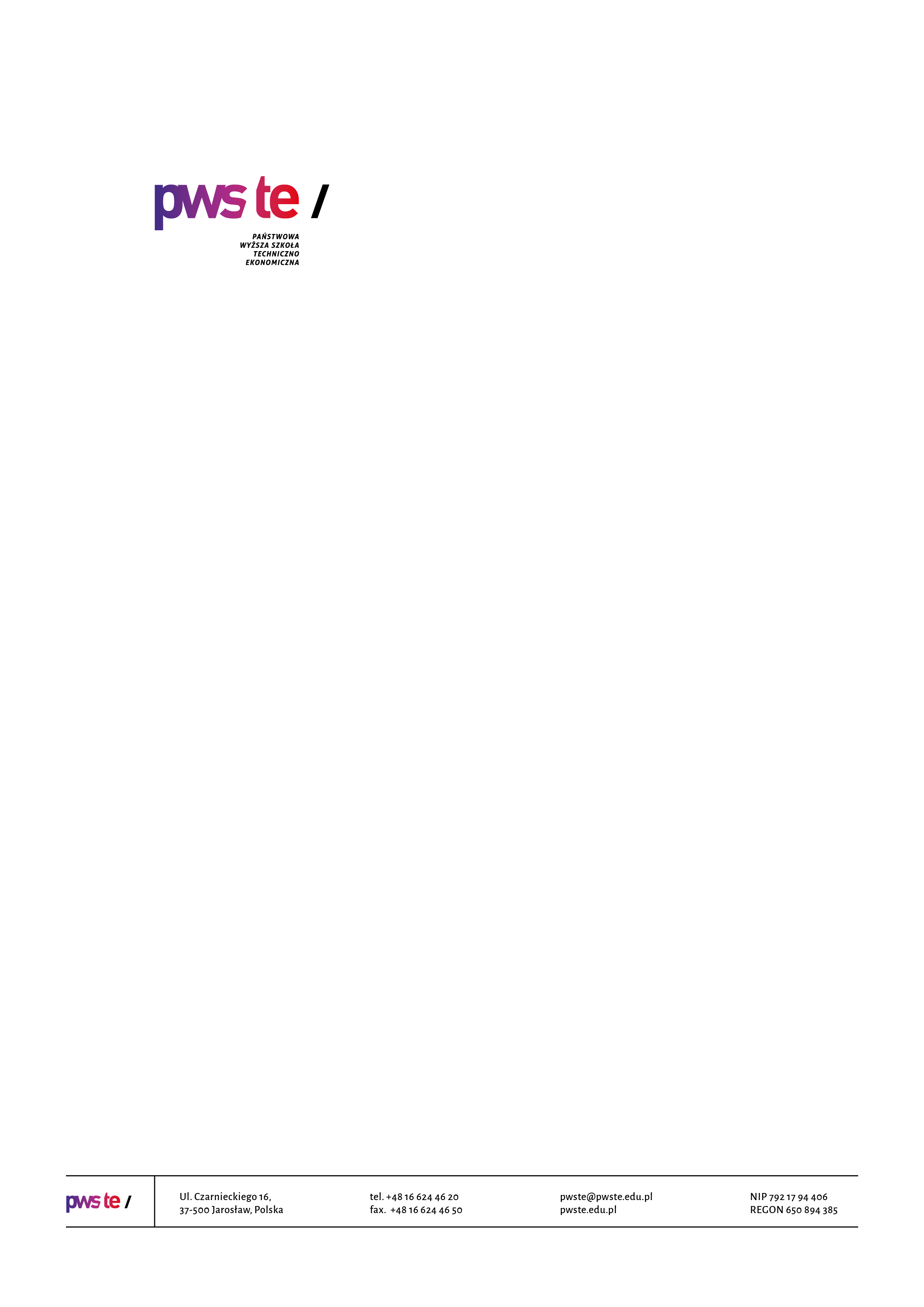 Raport z badańrok akademicki 2020/2021Ankieta oceny jakości prowadzenia zajęć dydaktycznych 
z wykorzystaniem metod i technik kształcenia na odległośćKierunek logistyka i spedycjaOpracowanie:Dział KształceniaJarosław, styczeń 2021WprowadzenieW dniach od 18 grudnia 2020 roku do 15 stycznia 2021 roku zostało przeprowadzone badanie ankietowe wśród studentów kierunku logistyka i spedycja.Celem przeprowadzonego badania było uzyskanie opinii studentów na temat jakości prowadzenia zajęć dydaktycznych z wykorzystaniem metod i technik kształcenia na odległość realizowanych w semestrze zimowym – rok akademicki 2020/2021.Badanie zostało zrealizowane na podstawie elektronicznego kwestionariusza ankiety, który umieszczony został w powiązanej z systemem USOS, aplikacji Ankieter.W badaniu udział wzięło 21 studentów (16 studentów – I roku, 5 studentów – II roku) kierunku logistyka i spedycja, co stanowiło 23,1% wszystkich studentów studiujących na tym kierunku.Zebrany materiał został poddany szczegółowej analizie i przedstawiony w niniejszym raporcie. Ze względu na ilościowy charakter, dane zostały zaprezentowane w formie tabel.Struktura grupy respondentówCzy wszyscy prowadzący, z którymi ma Pan/Pani zajęcia w tym semestrze, kontaktowali się 
z grupą po zawieszeniu zajęć na Uczelni?UwagiI rokbrak uwag;bez komentarza;nie mam żadnych uwag co do tej kwestii;tak;brak – 2 osoby.II rokz częścią prowadzących sami kontaktowaliśmy się zaraz na początku semestru po decyzji o zawieszeniu zajęć na uczelni.W jakiej formie prowadzone są zajęcia dydaktyczne z wykorzystaniem metod i technik kształcenia na odległość na Pana/Pani kierunku studiów:Prowadzenie zajęć dydaktycznych z wykorzystaniem metod i technik kształcenia na odległość na Pana/Pani kierunku studiów:UwagiI rokbrak uwag;jedynym przedmiotem prowadzonym stacjonarnie jest laboratorium z chemii;tak;brak – 2 osoby.II rokMicrosoft Teams sprawdza się bardzo dobrze w kształceniu na odległość.Poziom kształcenia prowadzonych zajęć w formie online jest Pana/Pani zdaniem:UwagiI rokjestem zadowolony;nauczanie stacjonarne ma dla mnie o wiele wyższy poziom;taki sam;brak – 2 osoby.II rokzajęcia informatyczne zdecydowanie mają niższy poziom kształcenia.Jak ocenia Pan/Pani kontakt zdalny z nauczycielami akademickimi?UwagiI rokprzez pocztę PWSTE można załatwić każdy problem;kontakt z nauczycielami bez zastrzeżeń;dobry;brak – 2 osoby.Czy zajęcia prowadzone z wykorzystaniem metod i technik kształcenia na odległość pozwolą Panu/Pani na optymalne przygotowanie się do egzaminów końcowych?Czy występują jakieś nieprawidłowości przy prowadzeniu zajęć online:UwagiI roknie zauważyłem nieprawidłowości;nie ma żadnych nieprawidłowości, czasem zajęcia są w innych godzinach względem harmonogramu;z racji pierwszego roku nie rozumiem niektórych zaliczeń;brak – 2 osoby.II rokbrak.Proszę podać sugestie lub pomysły, które zdaniem Pana/Pani mogłyby usprawnić prowadzenie zajęć z wykorzystaniem metod i technik kształcenia na odległość?I roklekcje powinny odbywać się na platformie discord, łatwiej tam odnaleźć wpisy i każdy ma tą platformę w małym palcu;wysyłanie konkretnych danych do wykonywania zadań;stosowanie innych platform niż tylko sam Microsoft Teams;z racji pierwszego roku większe wyjaśnienie jak będzie wyglądało zaliczenie przedmiotu i egzaminy;nagrywanie wszystkich wykładów dla grupy weekendowej;brak – 3 osoby.II rokkażdy prowadzący powinien opanować w 100% pracę na Microsoft Teams bo występują czasami problemy;brak.Czy komunikaty publikowane na stronie www Uczelni oraz w mediach społecznościowych dotyczące procesu zdalnego kształcenia są dla Pana/Pani zrozumiałe i czytelne?UwagiI roknie mam żadnych uwag;raczej tak;brak – 2 osoby.II rokbrak.Czy mają Państwo problemy w obsłudze administracyjnej w związku z procesem zdalnego kształcenia (Sekretariat Instytutu, Biblioteka, Dział Obsługi Studentów, Dział Praktyk Studenckich z Akademickim Biurem Karier)UwagiI roknie – 5 osób;tak, np. otrzymałam po miesiącu zwrot listu przesłanego do uczelni;nie mam żadnych problemów w obsłudze;brak uwag.II roknie mam żadnych problemów;nie korzystałam, ale Centrum Obsługi Studentów mogłoby być czynne z zachowaniem zasad epidemiologicznych.	Cele i rekomendacje do raportu z badań„Studencka ankieta oceny jakości prowadzenia zajęć dydaktycznych 
z wykorzystaniem metod i technik kształcenia na odległość”Celem badania było pozyskanie opinii studentów na temat oceny prowadzenia zajęć dydaktycznych z wykorzystaniem metod i technik kształcenia na odległość.Rekomendacje do raportu z badań – rekomenduje się:zorganizowanie spotkania z nauczycielami akademickimi oraz innymi osobami prowadzącymi zajęcia na kierunku logistyka i spedycja w celu omówienia wyników badań ankietowych;KierunekLiczba studentów, do których została wysłana ankietaLiczba studentów, którzy wypełnili ankietęZwrotnośćlogistyka i spedycja912123,1%Odpowiedź I rok[udział %]II rok[udział %]Tak - wszyscy81%60%Większość19%40%Niewielu--------Nikt--------OdpowiedźI rok[liczba wskazanych odp.]II rok[liczba wskazanych odp.]Platforma Moodle (elearning.pwste.edu.pl/moodle)143Telekonferencje BigBuleButton (bbb.pwste.edu.pl)00Microsft Teams (lub szerzej - cały Microsoft 365)165Telekonferencje Jitsi01Google Meet, Google Classroom lub G-Suite.00Inne połączenia Video (Skype, Zoom, Discord)00Testportal.pl31Wiadomości i materiały do samodzielnej pracy przesyłane za pomocą poczty e-mail53Materiały do samodzielnej pracy udostępniane przez dysk internetowy (Google Disk itp..)00Inne00OdpowiedźI rok[udział %]II rok[udział %]W ogóle się nie odbywają--------Odbywają się pojedyncze zajęcia--------Odbywają się ze zdecydowanej większości zajęć19%20%Odbywają się wszystkie zajęcia81%80%OdpowiedźI rok[udział %]II rok[udział %]Dużo niższy od tradycyjnej formy zajęć6%20%Niższy od tradycyjnej formy zajęć25%40%Taki sam lub porównywalny do tradycyjnej formy zajęć63%40%Wyższy od tradycyjnej formy zajęć6%----Odpowiedź I rok [udział %]II rok[udział %]Bardzo dobry38%----Dobry62%100%Zły--------Bardzo zły--------Odpowiedź I rok[udział %]II rok[udział %]Zdecydowanie tak19%----Raczej tak68%80%Raczej nie13%20%Zdecydowanie nie--------OdpowiedźI rok[liczba wskazanych odp.]II rok[liczba wskazanych odp.]Zajęcia odbywają się w innych godzinach względem harmonogramu zajęć bez uzgodnienia ze studentami10Warunki zaliczenia i pracy online nie są wystarczająco dobrze wyjaśnione63Otrzymane materiały nie kwalifikują się do pracy online00Zbyt duża ilość otrzymywanych materiałów do samodzielnej pracy61OdpowiedźI rok[udział %]II rok[udział %]Zdecydowanie tak25%20%Raczej tak75%80%Raczej nie--------Zdecydowanie nie--------